EUNEC newsletter July 2012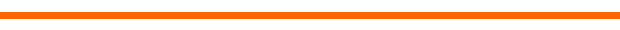 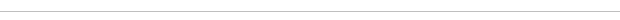 www.eunec.euEUNEC-secretariat  c/o Onderwijsraad  Kunstlaan 6 bus 6 - 1210 Brussel 
Tel.:+32 2 227 13 70 - e-mail: eunec@vlor.be - www.eunec.eu

